Arbeitsblatt – ZeitdilatationAufgabe: Schaut euch folgendes Video an www.youtube.com/watch?v=p02MYXLDX0I und bearbeitet die folgende Aufgabe!Aufgabe: Erklärt, warum sich bewegte Uhren langsamer bewegen._______________________________________________ 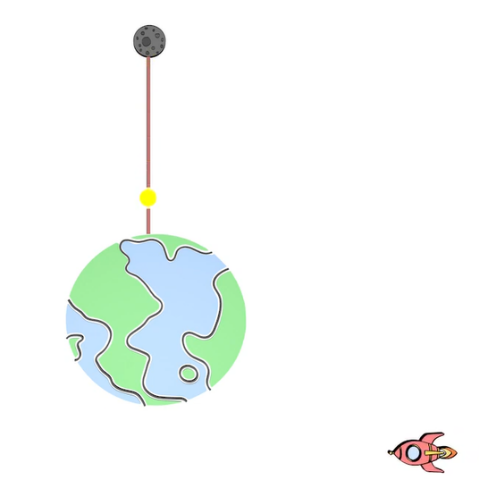 _________________________________________________________________________________________________________________________________________________________________________________________________________________________________________________________________________________________________________________________________________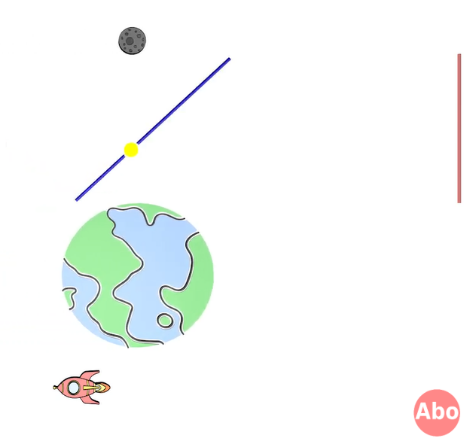 __________________________________________________________________________________________________________________________________________________________________________________________________________________________________________________________________________________________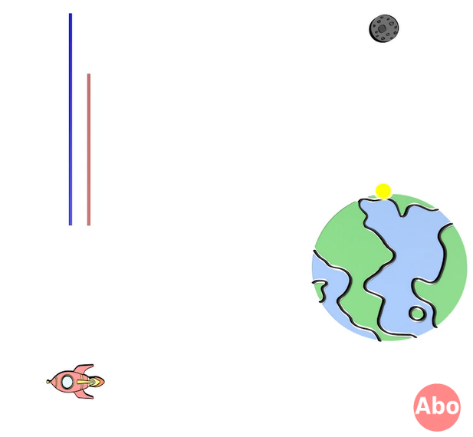 _____________________________________________________________________________________________________________________________________________________________________________________________________________________________________________________________________________________________________________________________________________________________________________________________________________________________________________________________________________________________________________________________________________________________________________________________________________________________________________________